Klubbstruktur for Fagforbundet Trondheim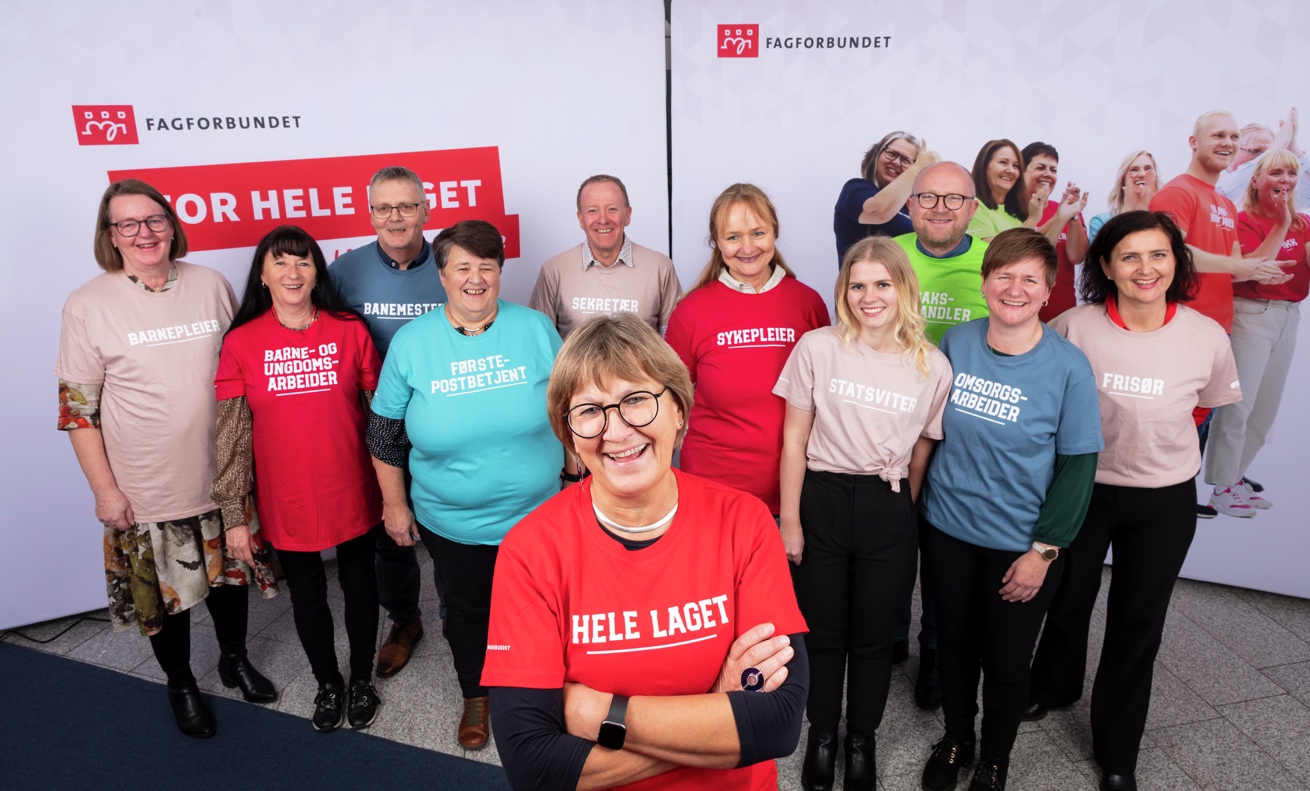 Innholdsfortegnelse klubbstrukturKlubbstruktur for enheter i Trondheim kommune Arbeidsplass 1 		             	       Arbeidsplass 2			Arbeidsplass 3Klubb for områder i Trondheim kommuneKlubb for støttetjenester og kultur og idrettKlubb for helse og velferdKlubb for oppvekst og utdanningKlubb for byutvikling, samferdsel, næring og miljø
Hovedklubben i Trondheim kommuneKlubbstruktur ved flere enheter i Trondheim kommune og/eller selskaper. (Denne strukturen kan være hensiktsmessig for å skape samarbeid mellom enheter som er geografisk avgrenset eller på andre møter har naturlig samarbeid – Eks: bydelsbibliotekene)Enhet 1 				Enhet 2					Enhet 3					KlubbstyretKlubb for Selskap/AS med flere arbeidsplasser: 
Eks: PBLArbeidsplass 1 		     Arbeidsplass 2			Arbeidsplass 3					KlubbstyretKlubb på en enkelt enhet 
Eks: En privat familiebarnehage				  		KlubbstyretRetningslinjer for klubber i FagforbundetOppgaver for klubben på enhet/arbeidsplass/bedriftKlubben og tillitsvalgtes oppgaver følger gjeldene Hovedtariffavtale. I tillegg skal klubben følge oppgavene i Fagforbundets vedtekter §11.7: Rekruttere flere nye medlemmer Avholde klubbmøter Avholde styremøte i klubben for tillitsvalgteFormidle forbundets politikk ovenfor arbeidsgiver Tillitsvalgte ved enhet/arbeidsplass/bedrift utgjør styret i klubben og skal gjenspeile arbeidsgivers struktur. Klubbstyret skal bestå av de plasstillitsvalgte og evt. verneombud. Der det er grunnlag for flere kan det velges flere representanter i klubbstyret.  Medlemsmøte på arbeidsplassen velger en av de tillitsvalgt som enhetstillitsvalgt/klubbleder. Den har den daglige ledelsen av klubben og tillitsvalgtarbeidet. Det skal skrives referat fra klubbstyretmøtene og lagres i felles mappe for fagforeningen eller sendes på epost til
Post@fagforbundettrondheim.no
Valg av enhetstillitsvalgt og klubbstyretEnhetstillitsvalgt og klubbstyret velges av og blant de organiserte på enheten for 2 år av gangen. Ved stemmelikhet avgjøres valget ved loddtrekning.  jmf. Retningslinjer for valg og avstemminger i FagforbundetDet skal gis skriftlig beskjed til enheten/arbeidsplass/bedrift og klubbleder for områdeklubben når det er foretatt valg av tillitsvalgt. Det må samtidig gis beskjed til fagforeningen på post@fagforbundettrondheim.no. Dette skal skje innen 8 dager etter valget.  Hvis en tillitsvalgt slutter på enheten/arbeidsplassen/bedriften. Må det kalles inn til klubbmøte slik at ny tillitsvalgt kan velges innen rimelig tid. Tillitsvalgte og klubbene skal medvirke til at det drives en aktiv faglig og organisasjonsmessig virksomhet på avdelingene.  Alle tillitsvalgte skal aktivt arbeide for at organisasjonsprosenten blir høyest mulig. De skal samarbeide med andre forbund og arbeidsgiver på arbeidsplassen med sikte på å løse felles problemer og skape et godt arbeidsmiljø for alle arbeidstakere.  Enhetstillitsvalgt/plasstillitsvalgt har ansvar for å følge opp aktuelle vedtak som fattes av fagforeningen og klubbstyret. Medlemsmøte i områdeklubb på direktørnivå eller tilsvarende  Medlemsmøte skal avholdes årlig innen utgangen av januar.  Medlemsmøte skal kunngjøres/innkalles med minst 14 dagers varsel. Dagsorden skal gå fram av kunngjøringen.  På medlemsmøte skal det foretas valg av klubbstyremedlemmer og behandling av klubbens årsberetning.  Valgperioden er 2 år. Medlemmer som ønsker saker tatt opp på medlemsmøte skal sende forslag til klubbstyret innen den frist som er satt og gjort kjent i kunngjøringen av medlemsmøte. Forslag som ikke er kommet innen den satte fristen kan ikke forlanges behandlet før på det etterfølgende møte.  Representanter fra fagforeningsstyret har møterett i alle møter i klubben. Årsberetning fra klubber skal sendes fagforeningen innen 10. desember.   Områdeklubber på direktørnivå eller tilsvarende nivå skal ledes av hovedtillitsvalgt eller tillitsvalgt, der hovedtillitsvalgt ikke finnes. I klubber bestående av flere fagforeninger skal det velges en leder og nestleder som representer hver sin fagforening. Det skal organiserer slik at det annethvert år byttes på hvilken fagforening som har lederen. Klubbstyret velges av og blant medlemmer på de enkelte direktørnivå eller tilsvarende. I klubber der Fagforbundet Trondheim og Fagforbundet Teknisk Fagforening har medlemmer skal fordelingen forholdsmessig gjenspeile medlemsmassen fra de to fagforeningene i det aktuelle direktørområdet. 
Retningslinjer for hovedklubben Trondheim kommune (KS)Hovedtillitsvalgte i Trondheim kommune utgjør klubbstyret i hovedklubben og samtidig forbundets forhandlingsutvalg mot Trondheim kommune. Alle hovedtillitsvalgte og hovedklubbstyret velges på et medlemsmøte i hovedklubben innen utgangen av januar.  Medlemsmøte må arrangeres før årsmøte i fagforeningen. Hovedtillitsvalgte velges for 2 år av gangen. Det settes ned en valgkomite med en sammensetting som gjør at alle klubbene på direktørområdene er representert med ett medlem, og begge fagforeningene representeres med hver sin leder. Der man har felles klubb velger Fagforbundet Trondheim 4 medlemmer og Teknisk Fagforening 4 medlemmer.  Klubbstyret konstituerer seg selv gjennom sine respektive fagforeningsstyrer. Styret skal bestå av klubbleder, nestleder, sekretær og medlemmer. Leder eller nestleder i begge foreningene skal delta på konstitueringsmøte. Konstitueringen skal følge valgperiode på to år.  Klubbstyret i hovedklubben konstituerer klubbledere i klubber på direktørområdene. En hovedtillitsvalgt skal komme fra Fagforbundet Teknisk Fagforening.  Finanisering: Det er fagforeningen som er ansvarlig for budsjettet foreningen og regnskap og budsjett behandles på fagforeningens årsmøte. Om det opprettes et klubbstyret på en arbeidsplass/enhet vil det fordeles økonomiske midler ut fra en fordelingsnøkkel. Hver klubb mottar en årlig sum på 500 kr for klubbmøter og medlemsmøter + en fordeling som beregnes ut fra hvor mange medlemmer klubben organiserer.Utgifter må dokumenteres til fagforeningen for regnskapsføring. Kvitteringer sendes på epost til oekonomiansvarlig@fagforbundettrondheim.noHovedklubben og områdeklubbene har i tillegg en sum for konferanser og opplæring som vedtas på årsmøtet. Fordelingsnøkkel for klubber på arbeidsplasser: 500 kr + 70 kr pr. MedlemFagforeninger kan i årsmøte vedta en tidsavgrenset lokal tilleggskontingent dersom spesielle forhold tilsier det. Slik kontingent godkjennes av forbundsstyret. Det er behov for å videreføre fagforeningens tilleggskontigent på 0,05 for å finansiere klubbdrift fram til 2025.Fullmakt: Det er årsmøte som avgjør fordeling i forhold til finansiering. Eventuelle behov for justeringer i retningslinjer kan fagforeningsstyret velge å gjøre i perioden. Medlemmer MedlemmerMedlemmerKlubbstyremedlem 1EnhetstillitsvalgtKlubbstyremedlem 3                             Tillitsvalgt 1, 2 og 3Enhetstillitsvalgt er kontaktperson til arbeidsgiver
Klubbstyret: 
Enhetstillitsvalgt leder klubbstyret og er derfor klubblederVerneombud tiltrer klubbstyret (om man er medlem)
Det er de valgte medlemmene som utgjør klubbstyret. Der enheten består av flere hus/avdelinger/etg etc. er det hensiktsmessig at det velges klubbstyremedlemmer på tvers av dette.   Det er medlemmene som velger en enhetstillitsvalgt og klubbstyremedlemmerEnhetstillitsvalgt er kontaktperson for arbeidsgiver i henhold til rammeavtalen med Trondheim kommuneOppgaver til klubbstyret: Behandle saker fra medlemmerRekruttere flere nye medlemmer Avholde klubbmøter Formidle forbundets politikk på arbeidsplassenBidra med yrkesfaglige og yrkespolitiske innspill og behov til yrkesseksjonen i fagforeningen og områdeklubbenForeslå kandidater til områdeklubbenEtablere streikelister og koordinere medlemmer under en eventuell streikKomme med politiske innspill fra medlemmene til fagforeningen og være ressurs for å sette saker på dagsorden i samarbeid med fagforeningenDet skal skrives referat fra klubbstyretmøtene og lagres i felles mappe for fagforeningen (Google Docs)Klubb for områder i Trondheim kommune
Klubbstyret: Hovedtillitsvalgt / KlubblederHovedtillitsvalgte og Nestledere6 enhetstillitsvalgte fra enheter
Hovedverneombud (om man er medlem)Oppgaver til sektorklubbene: Behandle saker fra medlemmerRekruttere flere nye medlemmer Delta på klubbmøterArrangere klubbkonferanse for sektorerFormidle forbundets politikk ovenfor arbeidsgiverBidra med yrkesfaglige og yrkespolitiske innspill og behov til yrkesseksjonen i fagforeningenOversende politiske saker man ønsker behandlet i styret og være ressurs for å sette saker på dagsordenDet skal skrives referat fra klubbstyremøtene og lagres i felles mappe for fagforeningen (Google docs)Arrangere medlemsmøter og klubbkonferanserBidra til aktivitet i klubbene på arbeidsplasseneHovedtillitsvalgt / Leder Hovedklubben / ForhandlingslederHovedtillitsvalgt / Nestleder hovedklubbenHovedtillitsvalgt / Sekretær
Klubbledere for sektorerHovedtillitsvalgte fra alle områderOppgaver til hovedklubben: Arrangere medlemsmøte og velge hovedtillitsvalgte og representanter til områdeklubbene Behandle saker fra medlemmerRekruttere flere nye medlemmer Delta på medlemsmøter Arrangere klubbkonferanse for sektorerFormidle forbundets politikk ovenfor arbeidsgiverBidra med yrkesfaglige og yrkespolitiske innspill og behov til yrkesseksjonen i fagforeningenOversende politiske saker man ønsker behandlet i styret og være ressurs for å sette saker på dagsordenDet skal skrives referat fra klubbstyremøtene og lagres i felles mappe for fagforeningen (Google docs)Bidra til drøfting og medvirkning i prosesser hos arbeidsgiverDelta i utvalg og arbeidsgrupper gjennom arbeidsgiverMedlemmer MedlemmerMedlemmerEnhetstillitsvalgt 1Enhetstillitsvalgt 2Enhetstillitsvalgt 3                                              Enhetstillitsvalgt 1, 2 og 3Enhetstillitsvalgt er kontaktperson til arbeidsgiver på den enheten man tilhører
Enhetstillitsvalgte velger en leder i klubbstyretVerneombud fra flere enheter kan tiltre klubbstyret (om man er medlem)For å opprette en enhetsklubb på tvers av enheter må dette behandles på et medlemsmøte på de respektive enhetene. Oppgaver til enhetsklubbenBehandle saker fra medlemmerRekruttere flere nye medlemmer Avholde klubbmøter Formidle forbundets politikk ovenfor arbeidsgiverBidra med yrkesfaglige og yrkespolitiske innspill og behov til yrkesseksjonen i fagforeningen og sektorklubbenEtablere streikelister og koordinere medlemmer under en eventuell streikKomme med politiske innspill fra medlemmene til fagforeningen og være ressurs for å sette saker på dagsorden i samarbeid med fagforeningenDet skal skrives referat fra klubbstyretmøtene og lagres i felles mappe for fagforeningen (Google Docs) eller sendes på epost til post@fagforbundettrondheim.noForeslå kandidater til områdeklubben (gjelder kun enheter i KS)Medlemmer MedlemmerMedlemmerTillitsvalgt 1Tillitsvalgt 2/ Hovedtillitsvalgt / Enhetstillitsvalgt /KlubblederTillitsvalgt 3                                              Tillitsvalgt 1, 2 og 3Enhetstillitsvalgt velges Enhetstillitsvalgt/Klubbleder er kontaktperson til arbeidsgiver
Hovedtillitsvalgt leder klubbstyretVerneombud tiltrer klubbstyret (om man er medlem)
Det er klubbstyret som velger en enhetstillitsvalgtOppgaver til Selskap/AS klubbenEnhetstillitsvalgt er kontaktperson til arbeidsgiver
Klubbstyret: 
Enhetstillitsvalgt leder klubbstyret og er derfor klubblederVerneombud tiltrer klubbstyret (om man er medlem)
Det er de valgte medlemmene som utgjør klubbstyret. Der enheten består av flere hus/avdelinger/etg etc. er det hensiktsmessig at det velges klubbstyremedlemmer på tvers av dette.   Det er medlemmene som velger en enhetstillitsvalgt og klubbstyremedlemmerEnhetstillitsvalgt er kontaktperson for arbeidsgiver i henhold til rammeavtalen med Trondheim kommuneOppgaver til klubbstyret: Behandle saker fra medlemmerRekruttere flere nye medlemmer Avholde klubbmøter Formidle forbundets politikk på arbeidsplassenBidra med yrkesfaglige og yrkespolitiske innspill og behov til yrkesseksjonen i fagforeningen og sektorklubbenForeslå kandidater til områdeklubbenEtablere streikelister og koordinere medlemmer under en eventuell streikKomme med politiske innspill fra medlemmene til fagforeningen og være ressurs for å sette saker på dagsorden i samarbeid med fagforeningenDet skal skrives referat fra klubbstyretmøtene og lagres i felles mappe for fagforeningen eller sendes på epost til post@fagforbundettrondheim.noArbeidsplass 1MedlemmerEnhetstillitsvalgt/KlubblederEnhetstillitsvalgt/KlubblederKlubbmedlemKlubbmedlemVerneombud (om hen er medlem)Det kan velges 2-5 medlemmer til å sitte som klubbmedlemmerOppgaver klubbenEnhetstillitsvalgt er kontaktperson til arbeidsgiver
Klubbstyret: 
Enhetstillitsvalgt leder klubbstyret og er derfor klubblederVerneombud tiltrer klubbstyret (om man er medlem)
Det er de valgte medlemmene som utgjør klubbstyret. Der enheten består av flere hus/avdelinger/etg etc. er det hensiktsmessig at det velges klubbstyremedlemmer på tvers av dette.   Det er medlemmene som velger en enhetstillitsvalgt og klubbstyremedlemmerEnhetstillitsvalgt er kontaktperson for arbeidsgiverOppgaver til klubbstyret: Behandle saker fra medlemmerRekruttere flere nye medlemmer Avholde klubbmøter Formidle forbundets politikk på arbeidsplassenBidra med yrkesfaglige og yrkespolitiske innspill og behov til yrkesseksjonen i fagforeningen og sektorklubbenForeslå kandidater til områdeklubbenEtablere streikelister og koordinere medlemmer under en eventuell streikKomme med politiske innspill fra medlemmene til fagforeningen og være ressurs for å sette saker på dagsorden i samarbeid med fagforeningenDet skal skrives referat fra klubbstyretmøtene og lagres i felles mappe for fagforeningen eller sendes på epost til post@fagforbundettrondheim.no